Урок по энергосбережению. В нашей школе прошел урок, уже ставший традиционным по энергосбережению. Учитель физики рассказал детям, насколько важно энергосбережение для окружающей среды. В ходе урока выяснилось, что ребята уже многое знают на тему экономного использования энергии.      Учащиеся предлагали разные способы бережного отношения к энергоресурсам, например, выключать электроприборы из сети, меньше работь за компьютером, сократить частоту использования микроволновой печи, использовать обычный чайник, сменить лампы накаливания на энергосберегающие.Завершающим этапом урока стала викторина на тему энергоэффективности. Ученики без труда ответили на довольно непростые вопросы и нарисовали рисунки.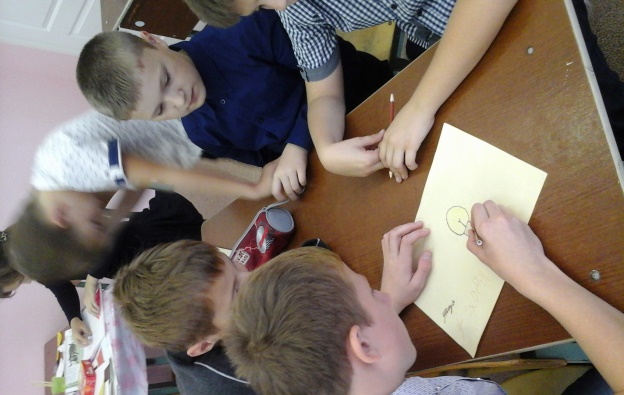 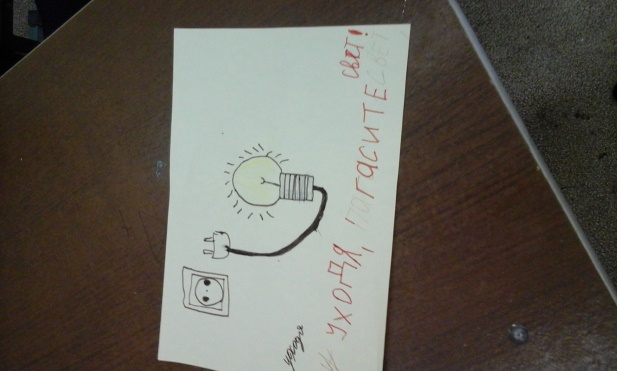 